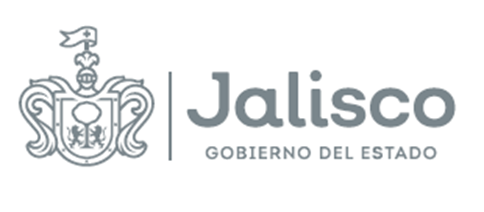 GOBIERNO DEL ESTADO DE JALISCOOrganismo Público Descentralizado Servicios de Salud JaliscoFallo “ADQUISICIÓN DE IMPRESOS PARA EL PROGRAMA INTOXICACIÓN POR ARTRÓPODOS Y ADQUISICIÓN DE PABELLONES IMPREGNADOS, SOLUCIONES DE TINCIÓN Y DIAGNÓSTICO DE LAMINILLAS DE GOTA GRUESA PARA EL PROGRAMA PREVENCIÓN Y CONTROL DE PALUDISMO PERTENECIENTES AL O.P.D. SERVICIOS DE SALUD JALISCO.”Guadalajara Jalisco, a 10 de agosto de 2022En la ciudad de Guadalajara, Jalisco, siendo el día  a las 17:00 horas, de conformidad con lo establecido en el artículo 69, de la Ley de Compras Gubernamentales, Enajenaciones y Contratación de Servicios del Estado de Jalisco y sus Municipios, los Servidores Públicos designados por parte del Organismo Público Descentralizado Servicios de Salud Jalisco, se reunieron para resolver la contratación del , en términos de los artículos 55 fracción III y artículo 72, de la Ley de Compras Gubernamentales, Enajenaciones y Contratación de Servicios del Estado de Jalisco y sus Municipios para emitir este FALLO, de conformidad con lo establecido en el CALENDARIO DE ACTIVIDAES de las BASES que rigen este PROCESO LICITATORIO;RESULTANDOPrimero.Con fecha del 20 de julio de 2022 se llevó a cabo la publicación de la CONVOCATORIA para las Personas Físicas y Jurídicas interesadas en participar en la LICITACIÓN citada en el preámbulo del presente documento en el portal https://info.jalisco.gob.mx cumpliéndose con lo establecido en el CALENDARIO DE ACTIVIDADES de las BASES que rigen al PROCESO LICITATORIO, y a lo establecido en los artículos 35 fracción X, 59 y 60 de la Ley de Compras Gubernamentales Enajenaciones y Contratación de Servicios del Estado de Jalisco y sus Municipios, artículo 62 de su REGLAMENTO; así como los artículos 1, 15, 16 y 17 de la Ley de Austeridad y Ahorro del Estado de Jalisco y sus Municipios.Segundo.Con fecha del 25 de julio de 2022, de conformidad con los artículos 62, numeral 4 y 63 de la Ley de Compras Gubernamentales Enajenaciones y Contratación de Servicios del Estado de Jalisco y sus Municipios; 63, 65 y 66, del Reglamento de la Ley antes citada y conforme al procedimiento establecido en el punto 5 de las BASES que rigen al PROCESO LICITATORIO, se celebró el ACTO DE JUNTA ACLARATORIA, informando que no se recibieron preguntas al correo electrónico  pedro.lopez@jalisco.gob.mx dentro de la fecha y horario establecido, por otro lado se presentó una precisión administrativa por parte de la CONVOCANTE, tal y como consta en el Acta que se levantó para tal propósito, se advierte que se registraron PARTICIPANTES para el ACTO DE JUNTA ACLARATORIA.Tercero.Con fecha del 01 de agosto de 2022 se celebró el evento para llevar a cabo el ACTO DE PRESENTACIÓN Y APERTURA DE PROPUESTAS, de conformidad con lo dispuesto en los artículos 65 de la Ley de Compras Gubernamentales Enajenaciones y Contratación de Servicios del Estado de Jalisco y sus Municipios y 67 y 68 de su REGLAMENTO, y al procedimiento establecido en el punto 9 de las BASES que rigen el PROCESO LICITATORIO y, para este acto comparecieron los participantes siguientes:CONSIDERANDOPrimero. Competencia.El representante de la Unidad Centralizada de Compras es legalmente competente para resolver la Adjudicación conforme al artículo, 72 fracción V  inciso c) de la  Ley de Compras Gubernamentales, Enajenaciones y Contratación de Servicios del Estado de Jalisco y sus Municipios, los artículos 66  y 69 de la Ley Orgánica del Poder Ejecutivo del Estado de Jalisco, así como el punto 9.2 de las BASES de  para la contratación del , sin que para el acto medie error, dolo, violencia o vicio de consentimiento y por tratarse de un acto lícito y de posible realización, en términos de los artículos 5, 12, 13, 14 y 55 de la Ley del Procedimiento Administrativo del Estado de Jalisco.Segundo. Evaluación que determina las PROPUESTAS desechadas y las que resultan solventes.Con fundamento en los artículos 66, 69, Fracciones I, II, III, IV, V y VI, de la Ley Compras Gubernamentales, Enajenaciones y Contratación de Servicios del Estado de Jalisco y sus Municipios y artículo 69 de su REGLAMENTO, artículo 3, fracciones VI y X de las Normas Políticas y Lineamientos de Adquisiciones, Arrendamientos y Servicios de  la  Entidad Paraestatal Organismo Público Descentralizado Servicios de Salud Jalisco, punto 9.2, de las BASES de la , el ÁREA REQUIRENTE que posee la calidad de área evaluadora, la cual verificó que las proposiciones cumplan con los requisitos solicitados en las precitadas BASES de la LICITACIÓN, quedando a su cargo la evaluación de los aspectos técnicos de los bienes licitados.En términos de lo descrito en las BASES de la , se realizó por las áreas competentes la evaluación económica, técnica y financiera; los documentos que dan constancia de estas evaluaciones obran en el expediente que se ha formado con motivo de este proceso licitatorio, los cuales arrojaron los siguientes resultados:EVALUACIÓN TÉCNICA, ADMINISTRATIVA Y LEGALDERIVADO DE LOS DICTÁMENES TÉCNICOS DE LA DOCUMENTACIÓN PRESENTADA POR LOS PARTICIPANTES EN SU PROPUESTA SE CONCLUYE LO SIGUIENTE: El ÁREA REQUIRENTE realizo la revisión cuantitativa y cualitativa de la información presentada en la propuesta técnica recibida por el PARTICIPANTE: CR IMPRESORES S.A. DE C.V., determinando el siguiente resultado: la propuesta presentada en virtud CUMPLE por las PARTIDAS DE LA 1 A LA 10 con cada uno de los aspectos técnicos solicitados en las BASES en el anexo 1. Carta de Requerimientos Técnicos.El ÁREA REQUIRENTE realizo la revisión cuantitativa y cualitativa de la información presentada en la propuesta técnica recibida por el PARTICIPANTE: IMPRESIÓN Y DISEÑO EMEZETA S.A. DE C.V., determinando el siguiente resultado: la propuesta presentada en virtud CUMPLE por las PARTIDAS DE LA 1 A LA 10 con cada uno de los aspectos técnicos solicitados en las BASES en el anexo 1. Carta de Requerimientos Técnicos.El ÁREA REQUIRENTE realizo la revisión cuantitativa y cualitativa de la información presentada en la propuesta técnica recibida por el PARTICIPANTE: COMPUTER FORMS S.A. DE C.V., determinando el siguiente resultado: la propuesta presentada en virtud CUMPLE por las PARTIDAS DE LA 1 A LA 10 con cada uno de los aspectos técnicos solicitados en las BASES en el anexo 1. Carta de Requerimientos Técnicos.DERIVADO DE LOS DICTÁMENES LEGALES ADMINISTRATIVOS DE LA DOCUMENTACIÓN PRESENTADA POR LOS PARTICIPANTES EN SU PROPUESTA SE CONCLUYE LO SIGUIENTE: La persona designada por la Unidad Centralizada de Compras del ORGANISMO PUBLICO DESCENTRALIZADO realizó la revisión cuantitativa y cualitativa de la información presentada en los ASPECTOS LEGALES ADMINISTRATIVOS, recibida por el PARTICIPANTE: CR IMPRESORES S.A. DE C.V, determinando el siguiente resultado: la propuesta presentada en virtud CUMPLE con cada uno de los aspectos legales administrativos solicitados en el punto 9.1 de las presentes BASES.La persona designada por la Unidad Centralizada de Compras del ORGANISMO PUBLICO DESCENTRALIZADO realizó la revisión cuantitativa y cualitativa de la información presentada en los ASPECTOS LEGALES ADMINISTRATIVOS, recibida por el PARTICIPANTE: IMPRESIÓN Y DISEÑO EMEZETA S.A. DE C.V., determinando el siguiente resultado: la propuesta presentada en virtud CUMPLE con cada uno de los aspectos legales administrativos solicitados en el punto 9.1 de las presentes BASES.La persona designada por la Unidad Centralizada de Compras del ORGANISMO PUBLICO DESCENTRALIZADO realizó la revisión cuantitativa y cualitativa de la información presentada en los ASPECTOS LEGALES ADMINISTRATIVOS, recibida por el PARTICIPANTE: COMPUTER FORMS S.A. DE C.V., determinando el siguiente resultado: la propuesta presentada en virtud CUMPLE con cada uno de los aspectos legales administrativos solicitados en el punto 9.1 de las presentes BASES.Tercero. Relación de los PARTICIPANTES cuyas PROPUESTAS resultaron solventes.En términos del artículo 69 numeral 1 fracción II de la Ley de Compras Gubernamentales, Enajenaciones y Contratación de Servicios del Estado de Jalisco y sus Municipios, se menciona a continuación a los PARTICIPANTES cuyas PROPUESTAS resultaron solventes:CR IMPRESORES S.A. DE C.V.IMPRESIÓN Y DISEÑO EMEZETA S.A. DE C.V.COMPUTER FORMS S.A. DE C.V.Con fundamento en los artículos 67 y 69 numeral 1 de la Ley de Compras Gubernamentales, Enajenaciones y Contratación de Servicios del Estado de Jalisco y sus Municipios, así como el artículo 69 de su REGLAMENTO, conforme al punto 9.1 de las BASES de la  para la contratación de , se procede a analizar las PROPUESTAS solventes presentadas, que aseguren al Estado las mejores condiciones disponibles en cuanto a precio, calidad, financiamiento, oportunidad y demás circunstancias pertinentes.En ese sentido, conforme a lo que establecen el numeral 9.2 de las BASES de la LICITACIÓN PÚBLICA NACIONAL LSCC-018-2022 SIN CONCURRENCIA DE COMITÉ, se elabora el cuadro comparativo de los precios ofertados, contra el precio de referencia puesto que la hipótesis de comparativa de las PROPUESTAS de los PARTICIPANTES que resultaron aptos en cuanto a la documentación técnica entregada, con la finalidad de adjudicar el CONTRATO al PARTICIPANTE que presente los precios más bajos en igualdad de condiciones, toda vez que si bien es cierto que los PARTICIPANTES: CR IMPRESORES S.A. DE C.V., IMPRESIÓN Y DISEÑO EMEZETA S.A. DE C.V. y COMPUTER FORMS S.A. DE C.V. reúnen todos los requerimientos del punto 9.1 de las BASES de la LICITACIÓN PÚBLICA NACIONAL LSCC-018-2022 SIN CONCURRENCIA DE COMITÉ, éste hecho aislado, no es determinante por sí solo para fallar a su favor el otorgamiento del CONTRATO respectivo, sino que además es necesario que se acredite que el precio ofertado sea aceptable y conveniente, que no rebase el presupuesto en general:De acuerdo con el análisis comparativo de precios ofertados contra el presupuesto base expuesto anteriormente, se concluye que la PROPUESTA económica del PARTICIPANTE: DISEÑO EMEZETA S.A. DE C.V. Se DESECHA la propuesta presentada en virtud de que NO CUMPLE con el precio ofertado y además de no cumplir con los parámetros y límites presupuestales señalados por la CONVOCANTE.De acuerdo con el análisis comparativo de precios ofertados contra el presupuesto base expuesto anteriormente, se concluye que la PROPUESTA económica del PARTICIPANTE: COMPUTER FORMS S.A. DE C.V. Se DESECHA la propuesta presentada en virtud de que NO CUMPLE con el precio ofertado y además de no cumplir con los parámetros y límites presupuestales señalados por la CONVOCANTE.De acuerdo con el análisis comparativo de precios ofertados contra el presupuesto base expuesto anteriormente, se concluye que la PROPUESTA económica del PARTICIPANTE: CR IMPRESORES S.A. DE C.V. es la más CONVENIENTE por las partidas 1,2,5,6,7 y 9 además de cumplir con los parámetros y límites presupuestales señalados por la CONVOCANTE.Por lo anteriormente expuesto y fundado, conforme a los artículos 23, 24 fracciones VI y VII, 30 fracciones V y VI, 49, 66, y 67 de la Ley de Compras Gubernamentales, Enajenaciones y Contratación de Servicios del Estado de Jalisco y sus Municipios; artículo 69 de su REGLAMENTO; artículo 3 Fracción IX, 25 Fracción II de las Normas, Políticas y Lineamientos de Adquisiciones, Arrendamientos y Servicios de la Entidad Paraestatal Organismo Público Descentralizado Servicios de Salud Jalisco; 5, 8, 9,  fracción I Inciso c, y 12 de la Ley del Procedimiento Administrativo del Estado de Jalisco; esta Unidad Centralizada de Compras del Organismo Público Descentralizado Servicios de Salud Jalisco, resuelve las siguientes:PROPOSICIONES:Primero. De conformidad con lo señalado por el artículo 67 de la Ley de Compras Gubernamentales, Enajenaciones y Contratación de Servicios del Estado de Jalisco y sus Municipios, se ADJUDICA el CONTRATO a la empresa: CR IMPRESORES S.A. DE C.V. para la contratación de  En lo que respectan las PARTIDAS 1,2,5,6,7 y 9 se adjudica el contrato a la empresa: CR IMPRESORES S.A. DE C.V.  por un monto total de $ 53,084.18 (Cincuenta y tres mil ochenta y cuatro pesos 18/100 M.N.) con el impuesto al valor agregado incluido, considerando el sello presupuestal del ejercicio 2022, lo anterior, por tratarse del PARTICIPANTE cuya oferta resulta solvente, cumple con los requisitos financieros, contables y de seguridad social, documentación legal, y con las especificaciones técnicas derivadas del Anexo 1. Carta de Requerimientos Técnicos, y económicos establecidos en la CONVOCATORIA de LICITACIÓN y además de ofrecer el precio más conveniente; conforme a los siguientes precios: $ 53,084.18 (Cincuenta y tres mil ochenta y cuatro pesos 18/100 M.N.) con el impuesto al valor agregado incluido.Segundo. En cumplimiento al punto 19 de las BASES de la LICITACIÓN y al artículo 69 numeral 5 de la Ley de Compras Gubernamentales, Enajenaciones y Contratación de Servicios del Estado de Jalisco y sus Municipios, 19, fracción I de la Ley del Procedimiento Administrativo del Estado de Jalisco se establece que la empresa: CR IMPRESORES S.A. DE C.V. tendrá que comparecer a la Dirección Jurídica del Organismo para la firma del CONTRATO, dentro de los 5 días hábiles, posteriores a la emisión, publicación, y notificación del FALLO o RESOLUCIÓN.Así mismo, será requisito indispensable que la empresa: CR IMPRESORES S.A. DE C.V. acredite su registro, vigencia y actualización ante el Registro Estatal Único de Proveedores y Contratistas del Estado de Jalisco, en términos de los artículos 17 de la Ley de Compras Gubernamentales, Enajenaciones y Contratación de Servicios del Estado de Jalisco y sus Municipios, 27 y 38 del REGLAMENTO de la citada Ley.Tercero. Apercíbase a la empresa: CR IMPRESORES S.A. DE C.V. que en caso de incumplimiento del CONTRATO que se celebre a su favor, se harán efectivas las sanciones establecidas en el punto 24 de las BASES de la , así como las previstas por la Ley de Compras Gubernamentales, Enajenaciones y Contratación de Servicios del Estado de Jalisco y sus Municipios.En caso de incumplimiento del CONTRATO que se celebre a su favor, se harán efectivas las sanciones establecidas en el punto 24 de las BASES de la , así como las previstas por la Ley de Compras Gubernamentales, Enajenaciones y Contratación de Servicios del Estado de Jalisco y sus Municipios.Cuarto. El contrato a celebrarse con el PROVEEDOR tendrá una vigencia a partir de la publicación y notificación del FALLO y concluirá el día 31 de diciembre del 2022, sin perjuicio del tiempo de entrega establecido en el Punto 2 de la presente CONVOCATORIA, y conforme a los plazos establecidos en las presentes BASES, sus anexos y la PROPUESTA del PROVEEDOR adjudicado, de conformidad al Artículo 83 de la Ley de Compras Gubernamentales, Enajenaciones y Contratación de Servicios del Estado de Jalisco y sus Municipios. Y Artículo 104 del REGLAMENTO de la citada ley.Quinto. La empresa: CR IMPRESORES S.A. DE C.V. manifestó que, NO es su voluntad realizar la aportación cinco al millar, para ser aportado al Fondo Impulso Jalisco con el propósito de promover y procurar la reactivación económica en el Estado, lo anterior conforme al punto 7.2 y al anexo 16 de las BASES y en los artículos 143, 145, 148 y 149 de la Ley de Compras Gubernamentales, Enajenaciones y Contratación de Servicios del Estado de Jalisco y sus Municipios.Sexto. Notifíquese la presente RESOLUCIÓN al PROVEEDOR en los términos establecidos en el punto 16 de las BASES que rigen al presente proceso de LICITACIÓN de conformidad con el Artículo 69 numeral 4 de la Ley de Compras Gubernamentales, Enajenaciones y Contratación de Servicios del Estado de Jalisco y sus Municipios y el Artículo 73 del REGLAMENTO de la citada ley.Séptimo. Se declaran DESIERTAS las PARTIDAS (3,4,8 y 10) del presente proceso de LICITACIÓN. De acuerdo a lo anterior, publíquese la presente RESOLUCIÓN en el Portal de https://info.jalisco.gob.mx, protegiendo en todo momento la información pública, confidencial y/o reservada conforme a lo establecido en la Ley de la Materia.Cúmplase. Así lo resolvió la Unidad Centralizada de Compras del Organismo Público Descentralizado Servicios de Salud Jalisco, con la presencia de sus integrantes, que firman al calce y al margen de esta RESOLUCIÓN.Con lo anterior para los efectos legales y administrativos a que haya lugar, se da por terminada la presente acta el mismo día que dio inicio, a las 16:04 horas, firmando de conformidad los que en ella intervinieron para dejar constancia. CONSTE.AVISO DE PRIVACIDAD CORTO PARA EL TRATAMIENTO DE DATOS PERSONALES RECABADOS POR EL OPD SERVICIOS DE SALUD JALISCO Y COMITÉ DE ADQUISICIONES DEL OPD SERVICIOS DE SALUD JALISCO, con domicilio en la Calle Dr. Baeza Alzaga número 107, en la Colonia centro de la Ciudad de Guadalajara, Jalisco, de conformidad con lo señalado en el artículo 22 de la Ley de Datos Personales en Posesión de Sujetos Obligados del Estado de Jalisco y sus Municipios, por medio del cual se le da a conocer la existencia y características principales del tratamiento al que será sometido los datos personales en posesión de estos responsables. Los datos personales que se recaban serán utilizados única y exclusivamente para conocer la identidad de la persona que comparece a los procesos de Adquisición respectivos y para contar con datos específicos de localización para la formalización de las adquisiciones que se realizan.Pudiendo consultar el Aviso de Privacidad Integral de la Secretaría de Salud y Organismo Público Descentralizado Servicios de Salud Jalisco, en la siguiente liga: http//ssj.jalisco.gob.mx/transparencia      --------------------------------------------------------------- Fin del Acta --------------------------------------------------------------  N°PARTICIPANTES1CR IMPRESORES S.A. DE C.V.2IMPRESIÓN Y DISEÑO EMEZETA S.A. DE C.V.3COMPUTER FORMS S.A. DE C.V.PARTICIPANTE: CR IMPRESORES S.A. DE C.V.PUNTO DE REFERENCIA 9.1 INCISOMOTIVOSMOTIVOSPARTICIPANTE: CR IMPRESORES S.A. DE C.V.PUNTO DE REFERENCIA 9.1 INCISOCUMPLENO CUMPLEAnexo 2. (Propuesta Técnica).a)CUMPLE POR LAS 10 PARTIDAS OFERTADAS Anexo 3. (Propuesta Económica).b)CUMPLEAnexo 4. (Carta de Proposición).Manifiesto libre bajo protesta de decir verdad de contar con la capacidad administrativa, fiscal, financiera, legal, técnica y profesional para atender el requerimiento en las condiciones solicitadas.c)CUMPLEAnexo 5. (Acreditación) o documentos que lo acredite.Presentar copia vigente del RUPC (en caso de contar con él).TRATÁNDOSE DE PERSONAS JURÍDICAS, DEBERÁ PRESENTAR, ADEMÁS:Original o copia certificada solo para cotejo (se devolverá al término del acto) y copia simple legible de la escritura constitutiva de la sociedad, y en su caso, de las actas donde conste en su caso, la prórroga de la duración de la sociedad, último aumento o reducción de su capital social; el cambio de su objeto de la sociedad, la transformación o fusión de la sociedad; de conformidad con lo señalado en los artículos 182 y 194 de la Ley General de Sociedades Mercantiles.Original o copia certificada solo para cotejo (se devolverá al término del acto) y copia simple legible del poder notarial o instrumento correspondiente del representante legal, en el que se le otorguen facultades para actos de administración; tratándose de Poderes Especiales, se deberá señalar en forma específica la facultad para participar en licitaciones o firmar contratos con el Gobierno.Los documentos referidos en los numerales A y B deben estar inscritos en el Registro Público de la Propiedad y del Comercio, cuando proceda, en términos del artículo 21 del Código de Comercio.Original o copia certificada solo para cotejo (se devolverá al término del Acto) y copia simple y ordenada (Asambleas Extraordinarias, etc.) de la documentación con la que acredite la personería jurídica de su Representante.Copia simple de Constancia de Situación Fiscal con fecha de emisión no mayor a 30 días naturales de antigüedad a la fecha del acto de Presentación y Apertura de Proposiciones.Copia simple del comprobante de domicilio de los PARTICIPANTES, no mayor a 2 meses de antigüedad a la fecha del Acto de Presentación y Apertura de Proposiciones, a nombre de la razón social del PARTICIPANTE.Declaración Anual del ISR completa del ejercicio fiscal del año 2021, con sus anexos y acuse.TRATÁNDOSE DE PERSONAS FÍSICAS, DEBERÁ PRESENTAR, ADEMÁS:Original de acta de nacimiento, misma que se quedará en el expediente.Copia simple de Constancia de Situación Fiscal con fecha de emisión no mayor a 30 días naturales de antigüedad a la fecha del Acto de Presentación y Apertura de Proposiciones.Copia simple del comprobante de domicilio, no mayor a 2 meses de antigüedad a la fecha del Acto de Presentación y Apertura de Proposiciones, a nombre del PARTICIPANTE.Declaración Anual del ISR completa del ejercicio fiscal del año 2021, con sus anexos y acuse.d)CUMPLECUMPLECUMPLECUMPLECUMPLECUMPLECUMPLECUMPLEN/AAnexo 6. (Declaración de integridad y NO COLUSIÓN de proveedores).e)CUMPLEAnexo 7. Escrito de no conflicto de interés y de no inhabilitación.f)CUMPLEAnexo 8. (Estratificación) Obligatorio para PARTICIPANTES MYPIMES.g)CUMPLEAnexo 9. Manifiesto y Constancia impresa de la opinión Positiva de Cumplimiento de Obligaciones Fiscales, conforme al código fiscal de la federación y las reglas de la resolución miscelánea fiscal para el 2022, con fecha de emisión no mayor a 30 días naturales de antigüedad a la fecha del Acto de Presentación y Apertura de Proposiciones, a nombre del PARTICIPANTE.h)CUMPLEAnexo 10. Manifiesto y Constancia impresa de la Opinión Positiva de Cumplimiento de Obligaciones en Materia de Seguridad Social, con fecha de emisión no mayor a 30 días naturales de antigüedad a la fecha del Acto de Presentación y Apertura de Proposiciones, a nombre del PARTICIPANTE.i)CUMPLEAnexo 11. Manifiesto y Constancia impresa de la constancia de situación fiscal en materia de aportaciones patronales y enteros de descuentos vigente emitida por el Instituto del Fondo Nacional de la Vivienda para los Trabajadores en lo sucesivo “EL INFONAVIT” en términos del “Acuerdo del H. Consejo de Administración del Instituto del Fondo Nacional de la Vivienda para los Trabajadores por el que se emiten las Reglas para la obtención de la constancia de situación fiscal en materia de aportaciones patronales y entero de descuentos”. Publicado en el Diario Oficial de la Federación el 28 de junio de 2017.j)CUMPLEAnexo 12. El PARTICIPANTE deberá presentar original o copia certificada de su Identificación Oficial Vigente, dentro del sobre que contenga la propuesta técnica y económica, para su cotejo (se devolverá al término del acto) y copia simple legible.k)CUMPLEAnexo 13.  Manifiesto de objeto social en actividad económica y profesionales.l)CUMPLEAnexo 14. Formato libre a través del cual el proveedor se comprometa a entregar la garantía de cumplimiento, señalada en el punto 23 de conformidad con lo establecido en el Anexo 15.m)CUMPLEAnexo 16.  Declaración de Aportación Cinco al Millar para el Fondo Impulso Jalisco.n)CUMPLEANEXO 17. Escrito de cumplimiento de las Normas Oficiales Mexicanas o en su caso de las Normas del País de origen.o)NO APLICA ESTE ANEXO PARA LAS PARTIDAS OFERTADAS PARTICIPANTE: IMPRESIÓN Y DISEÑO EMEZETA S.A. DE C.V.PUNTO DE REFERENCIA 9.1 INCISOMOTIVOSMOTIVOSPARTICIPANTE: IMPRESIÓN Y DISEÑO EMEZETA S.A. DE C.V.PUNTO DE REFERENCIA 9.1 INCISOCUMPLENO CUMPLEAnexo 2. (Propuesta Técnica).a)CUMPLE POR LAS 10 PARTIDAS OFERTADASAnexo 3. (Propuesta Económica).b)CUMPLEAnexo 4. (Carta de Proposición).Manifiesto libre bajo protesta de decir verdad de contar con la capacidad administrativa, fiscal, financiera, legal, técnica y profesional para atender el requerimiento en las condiciones solicitadas.c)CUMPLEAnexo 5. (Acreditación) o documentos que lo acredite.Presentar copia vigente del RUPC (en caso de contar con él).2.TRATÁNDOSE DE PERSONAS JURÍDICAS, DEBERÁ PRESENTAR, ADEMÁS:Original o copia certificada solo para cotejo (se devolverá al término del acto) y copia simple legible de la escritura constitutiva de la sociedad, y en su caso, de las actas donde conste en su caso, la prórroga de la duración de la sociedad, último aumento o reducción de su capital social; el cambio de su objeto de la sociedad, la transformación o fusión de la sociedad; de conformidad con lo señalado en los artículos 182 y 194 de la Ley General de Sociedades Mercantiles.Original o copia certificada solo para cotejo (se devolverá al término del acto) y copia simple legible del poder notarial o instrumento correspondiente del representante legal, en el que se le otorguen facultades para actos de administración; tratándose de Poderes Especiales, se deberá señalar en forma específica la facultad para participar en licitaciones o firmar contratos con el Gobierno.Los documentos referidos en los numerales A y B deben estar inscritos en el Registro Público de la Propiedad y del Comercio, cuando proceda, en términos del artículo 21 del Código de Comercio.Original o copia certificada solo para cotejo (se devolverá al término del Acto) y copia simple y ordenada (Asambleas Extraordinarias, etc.) de la documentación con la que acredite la personería jurídica de su Representante.Copia simple de Constancia de Situación Fiscal con fecha de emisión no mayor a 30 días naturales de antigüedad a la fecha del acto de Presentación y Apertura de Proposiciones.Copia simple del comprobante de domicilio de los PARTICIPANTES, no mayor a 2 meses de antigüedad a la fecha del Acto de Presentación y Apertura de Proposiciones, a nombre de la razón social del PARTICIPANTE.Declaración Anual del ISR completa del ejercicio fiscal del año 2021, con sus anexos y acuse.TRATÁNDOSE DE PERSONAS FÍSICAS, DEBERÁ PRESENTAR, ADEMÁS:Original de acta de nacimiento, misma que se quedará en el expediente.Copia simple de Constancia de Situación Fiscal con fecha de emisión no mayor a 30 días naturales de antigüedad a la fecha del Acto de Presentación y Apertura de Proposiciones.Copia simple del comprobante de domicilio, no mayor a 2 meses de antigüedad a la fecha del Acto de Presentación y Apertura de Proposiciones, a nombre del PARTICIPANTE.Declaración Anual del ISR completa del ejercicio fiscal del año 2021, con sus anexos y acuse.d)CUMPLECUMPLECUMPLECUMPLECUMPLECUMPLECUMPLECUMPLEN/AAnexo 6. (Declaración de integridad y NO COLUSIÓN de proveedores).e)CUMPLEAnexo 7. Escrito de no conflicto de interés y de no inhabilitación.f)CUMPLEAnexo 8. (Estratificación) Obligatorio para PARTICIPANTES MYPIMES.g)CUMPLEAnexo 9. Manifiesto y Constancia impresa de la opinión Positiva de Cumplimiento de Obligaciones Fiscales, conforme al código fiscal de la federación y las reglas de la resolución miscelánea fiscal para el 2022, con fecha de emisión no mayor a 30 días naturales de antigüedad a la fecha del Acto de Presentación y Apertura de Proposiciones, a nombre del PARTICIPANTE.h)CUMPLEAnexo 10. Manifiesto y Constancia impresa de la Opinión Positiva de Cumplimiento de Obligaciones en Materia de Seguridad Social, con fecha de emisión no mayor a 30 días naturales de antigüedad a la fecha del Acto de Presentación y Apertura de Proposiciones, a nombre del PARTICIPANTE.i)CUMPLEAnexo 11. Manifiesto y Constancia impresa de la constancia de situación fiscal en materia de aportaciones patronales y enteros de descuentos vigente emitida por el Instituto del Fondo Nacional de la Vivienda para los Trabajadores en lo sucesivo “EL INFONAVIT” en términos del “Acuerdo del H. Consejo de Administración del Instituto del Fondo Nacional de la Vivienda para los Trabajadores por el que se emiten las Reglas para la obtención de la constancia de situación fiscal en materia de aportaciones patronales y entero de descuentos”. Publicado en el Diario Oficial de la Federación el 28 de junio de 2017.j)CUMPLEAnexo 12. El PARTICIPANTE deberá presentar original o copia certificada de su Identificación Oficial Vigente, dentro del sobre que contenga la propuesta técnica y económica, para su cotejo (se devolverá al término del acto) y copia simple legible.k)CUMPLEAnexo 13.  Manifiesto de objeto social en actividad económica y profesionales.l)CUMPLEAnexo 14. Formato libre a través del cual el proveedor se comprometa a entregar la garantía de cumplimiento, señalada en el punto 23 de conformidad con lo establecido en el Anexo 15.m)CUMPLEAnexo 16.  Declaración de Aportación Cinco al Millar para el Fondo Impulso Jalisco.n)CUMPLEANEXO 17. Escrito de cumplimiento de las Normas Oficiales Mexicanas o en su caso de las Normas del País de origen.o)NO APLICA ESTE ANEXO PARA LAS PARTIDAS OFERTADAS PARTICIPANTE: COMPUTER FORMS S.A. DE C.V.PUNTO DE REFERENCIA 9.1 INCISOMOTIVOSMOTIVOSPARTICIPANTE: COMPUTER FORMS S.A. DE C.V.PUNTO DE REFERENCIA 9.1 INCISOCUMPLENO CUMPLEAnexo 2. (Propuesta Técnica)a)CUMPLE POR LAS 10 PARTIDAS OFERTADASAnexo 3. (Propuesta Económica).b)CUMPLEAnexo 4. (Carta de Proposición).Manifiesto libre bajo protesta de decir verdad de contar con la capacidad administrativa, fiscal, financiera, legal, técnica y profesional para atender el requerimiento en las condiciones solicitadas.c)CUMPLEAnexo 5. (Acreditación) o documentos que lo acredite.Presentar copia vigente del RUPC (en caso de contar con él).2.TRATÁNDOSE DE PERSONAS JURÍDICAS, DEBERÁ PRESENTAR, ADEMÁS:A. Original o copia certificada solo para cotejo (se devolverá al término del acto) y copia simple legible de la escritura constitutiva de la sociedad, y en su caso, de las actas donde conste en su caso, la prórroga de la duración de la sociedad, último aumento o reducción de su capital social; el cambio de su objeto de la sociedad, la transformación o fusión de la sociedad; de conformidad con lo señalado en los artículos 182 y 194 de la Ley General de Sociedades Mercantiles.Original o copia certificada solo para cotejo (se devolverá al término del acto) y copia simple legible del poder notarial o instrumento correspondiente del representante legal, en el que se le otorguen facultades para actos de administración; tratándose de Poderes Especiales, se deberá señalar en forma específica la facultad para participar en licitaciones o firmar contratos con el Gobierno.Los documentos referidos en los numerales A y B deben estar inscritos en el Registro Público de la Propiedad y del Comercio, cuando proceda, en términos del artículo 21 del Código de Comercio.Original o copia certificada solo para cotejo (se devolverá al término del Acto) y copia simple y ordenada (Asambleas Extraordinarias, etc.) de la documentación con la que acredite la personería jurídica de su Representante.Copia simple de Constancia de Situación Fiscal con fecha de emisión no mayor a 30 días naturales de antigüedad a la fecha del acto de Presentación y Apertura de Proposiciones.Copia simple del comprobante de domicilio de los PARTICIPANTES, no mayor a 2 meses de antigüedad a la fecha del Acto de Presentación y Apertura de Proposiciones, a nombre de la razón social del PARTICIPANTE.Declaración Anual del ISR completa del ejercicio fiscal del año 2021, con sus anexos y acuse.3. TRATÁNDOSE DE PERSONAS FÍSICAS, DEBERÁ PRESENTAR, ADEMÁS:Original de acta de nacimiento, misma que se quedará en el expediente.Copia simple de Constancia de Situación Fiscal con fecha de emisión no mayor a 30 días naturales de antigüedad a la fecha del Acto de Presentación y Apertura de Proposiciones.Copia simple del comprobante de domicilio, no mayor a 2 meses de antigüedad a la fecha del Acto de Presentación y Apertura de Proposiciones, a nombre del PARTICIPANTE.Declaración Anual del ISR completa del ejercicio fiscal del año 2021, con sus anexos y acuse.d)CUMPLECUMPLECUMPLECUMPLECUMPLECUMPLECUMPLECUMPLEN/AAnexo 6. (Declaración de integridad y NO COLUSIÓN de proveedores).e)CUMPLEAnexo 7. Escrito de no conflicto de interés y de no inhabilitación.f)CUMPLEAnexo 8. (Estratificación) Obligatorio para PARTICIPANTES MYPIMES.g)CUMPLEAnexo 9. Manifiesto y Constancia impresa de la opinión Positiva de Cumplimiento de Obligaciones Fiscales, conforme al código fiscal de la federación y las reglas de la resolución miscelánea fiscal para el 2022, con fecha de emisión no mayor a 30 días naturales de antigüedad a la fecha del Acto de Presentación y Apertura de Proposiciones, a nombre del PARTICIPANTE.h)CUMPLEAnexo 10. Manifiesto y Constancia impresa de la Opinión Positiva de Cumplimiento de Obligaciones en Materia de Seguridad Social, con fecha de emisión no mayor a 30 días naturales de antigüedad a la fecha del Acto de Presentación y Apertura de Proposiciones, a nombre del PARTICIPANTE.i)CUMPLEAnexo 11. Manifiesto y Constancia impresa de la constancia de situación fiscal en materia de aportaciones patronales y enteros de descuentos vigente emitida por el Instituto del Fondo Nacional de la Vivienda para los Trabajadores en lo sucesivo “EL INFONAVIT” en términos del “Acuerdo del H. Consejo de Administración del Instituto del Fondo Nacional de la Vivienda para los Trabajadores por el que se emiten las Reglas para la obtención de la constancia de situación fiscal en materia de aportaciones patronales y entero de descuentos”. Publicado en el Diario Oficial de la Federación el 28 de junio de 2017.j)CUMPLEAnexo 12. El PARTICIPANTE deberá presentar original o copia certificada de su Identificación Oficial Vigente, dentro del sobre que contenga la propuesta técnica y económica, para su cotejo (se devolverá al término del acto) y copia simple legible.k)CUMPLEAnexo 13.  Manifiesto de objeto social en actividad económica y profesionales.l)CUMPLEAnexo 14. Formato libre a través del cual el proveedor se comprometa a entregar la garantía de cumplimiento, señalada en el punto 23 de conformidad con lo establecido en el Anexo 15.m)CUMPLEAnexo 16.  Declaración de Aportación Cinco al Millar para el Fondo Impulso Jalisco.n)CUMPLEANEXO 17. Escrito de cumplimiento de las Normas Oficiales Mexicanas o en su caso de las Normas del País de origen.o)NO APLICA ESTE ANEXO PARA LAS PARTIDAS OFERTADAS CR IMPRESORES S.A. DE C.V.CR IMPRESORES S.A. DE C.V.DISEÑO EMEZETA S.A. DE C.V.DISEÑO EMEZETA S.A. DE C.V.COMPUTER FORMS S.A. DE C.V.COMPUTER FORMS S.A. DE C.V.PRECIO REFERENCIAPRECIO REFERENCIAPartida Descripción general del evento CantidadUnidad de MedidaPrecio UnitarioAntes IVAImporteAntes IVAPrecio UnitarioAntes IVAImporteAntes IVAPrecio UnitarioAntes IVAImporteAntes IVAPrecio UnitarioAntes IVAImporteAntes IVAVariación Porcentual1TRÍPTICOS CON TEMAS DE PREVENCIÓN Y MEDIDAS DE ACCIÓN EN INTOXICACIÓN POR ANIMALES DE PONZOÑA. MODELO: PROTÉGETE DE LA MORDEDURA DE VIUDA NEGRA Y ARAÑA VIOLINISTA" Y MODELO ¿CÓMO PREVENIR LA PICADURA DE ALACRÁN?8659SERVICIO $ .95$ 8,226.05 $ 3.40$ 29,440.60 $ 3.11$ 26,929.49$ 1.12$ 9,698.08-15.182IMPRESIÓN DIAGRAMA DE FLUJO. ABORDAJE Y TRATAMIENTO DE INTOXICACIÓN POR PICADURA DE ALACRÁN TAMAÑO CARTA A COLOR.2379SERVICIO$ 1.23$ 2,926.17$ 3.50$ 8,326.50$ 3.21$ 7,636.59$ 1.55$ 3,687.45-20.65%3FORMATOS IMPRESOS PARA DOCUMENTACIÓN DE MEJORAMIENTO DE VIVIENDA:  TAMAÑO CARTA, IMPRESIÓN DE 2 PÁGINAS ANVERSO Y REVERSO, A UNA TINTA, EN BLOCK DE 50 HOJAS, CON NÚMERO DE FOLIO CONSECUTIVO, PAPEL BOND DE 60 GRS.24SERVICIO$ 22.00$ 528.00$ 89.70$ 2,152.80$ 82.23$ 1,973.52$ 67.14$ 1,611.36-67%DESIERTA4FORMATOS IMPRESOS PARA ROCIADO INTRADOMICILIARIO: TAMAÑO CARTA, IMPRESIÓN A DOBLE CARA, A UNA TINTA, EN BLOCK DE 50 HOJAS, CON NÚMERO DE FOLIO CONSECUTIVO, PAPEL BOND 60 GRS.14SERVICIO$ 27.00$ 378.00$ 88.80$ 1,243.20$ 81.40$ 1,139.60$ 75.95$ 1,063.30-64.45%DESIERTA5FORMATOS DE ESTUDIOS EPIDEMIOLÓGICOS POR MORDEDURA DE SERPIENTE: TAMAÑO OFICIO ORIGINAL (BLANCO) Y UNA COPIA (VERDE) CON ANVERSO Y REVERSO CADA UNA EN UN PAPEL AUTOCOPIABLE, ORIGINAL Y COPIA FINAL 60 GRAMOS CADA UNA, EN EL ANVERSO CON LEYENDA EN LA ESQUINA INFERIOR IZQUIERDA “ORIGINAL: REGIÓN SANITARIA” COPIA EN EL ANVERSO CON LEYENDA EN LA ESQUINA INFERIOR IZQUIERDA “COPIA: EXPEDIENTE CLÍNICO”, A UNA TINTA, EN BLOCKS DE 50 JUEGOS, CON NÚMERO DE FOLIO CONSECUTIVO. 14SERVICIO$ 83.00$ 1,162.00$ 298.80$ 4,183.20$ 273.90$ 3,834.60$ 107.40$ 1,503.60-22.726FORMATOS DE ESTUDIOS EPIDEMIOLÓGICOS POR MORDEDURA DE ARAÑA LATRODECTUS:  TAMAÑO CARTA ORIGINAL (BLANCO) Y UNA COPIA (VERDE) CON ANVERSO Y REVERSO CADA UNA EN UN PAPEL AUTOCOPIABLE, ORIGINAL Y COPIA FINAL 60 GRAMOS CADA UNA, EN EL ANVERSO CON LEYENDA EN LA ESQUINA INFERIOR IZQUIERDA “ORIGINAL: REGIÓN SANITARIA” COPIA EN EL ANVERSO CON LEYENDA EN LA ESQUINA INFERIOR IZQUIERDA “COPIA: EXPEDIENTE CLÍNICO”, A UNA TINTA, EN BLOCKS DE 50 JUEGOS, CON NÚMERO DE FOLIO CONSECUTIVO. 8SERVICIO$ 76.00$ 608.00$ 253.80$ 2,030.40$ 232.65$ 1,861.20$ 124.64$ 997.12-39.02%7FORMATOS DE ESTUDIOS EPIDEMIOLÓGICOS POR MORDEDURA DE ARAÑA LOXOSCELES:  TAMAÑO CARTA ORIGINAL (BLANCO) Y UNA COPIA (VERDE) CON ANVERSO Y REVERSO CADA UNA EN UN PAPEL AUTOCOPIABLE, ORIGINAL Y COPIA FINAL 60 GRAMOS CADA UNA, EN EL ANVERSO CON LEYENDA EN LA ESQUINA INFERIOR IZQUIERDA “ORIGINAL: REGIÓN SANITARIA” COPIA EN EL ANVERSO CON LEYENDA EN LA ESQUINA INFERIOR IZQUIERDA “COPIA: EXPEDIENTE CLÍNICO”, A UNA TINTA, EN BLOCKS DE 50 JUEGOS, CON NÚMERO DE FOLIO CONSECUTIVO. 14SERVICIO$ 70.00$ 980.00$ 235.50$ 3,297.00$ 215.88$ 3,022.32$ 96.77$ 1,354.78    -27.66%8FORMATOS DE ESTUDIOS EPIDEMIOLÓGICOS POR PICADURA DE ABEJA:  TAMAÑO CARTA ORIGINAL (BLANCO) Y UNA COPIA (VERDE) CON ANVERSO Y REVERSO CADA UNA EN UN PAPEL AUTOCOPIABLE, ORIGINAL Y COPIA FINAL 60 GRAMOS CADA UNA, EN EL ANVERSO CON LEYENDA EN LA ESQUINA INFERIOR IZQUIERDA “ORIGINAL: REGIÓN SANITARIA” COPIA EN EL ANVERSO CON LEYENDA EN LA ESQUINA INFERIOR IZQUIERDA “COPIA: EXPEDIENTE CLÍNICO”, A UNA TINTA, EN BLOCKS DE 50 JUEGOS, CON NÚMERO DE FOLIO CONSECUTIVO. 13SERVICIO$ 70.00$ 910.00$ 235.80$ 3,065.40$ 216.15$ 2,809.95$ 133.21$ 1,.731.73-47.45%DESIERTA9FORMATOS DE ESTUDIOS EPIDEMIOLÓGICOS POR PICADURA DE ALACRÁN:  TAMAÑO CARTA ORIGINAL (BLANCO) Y UNA COPIA (VERDE) CON ANVERSO Y REVERSO CADA UNA EN UN PAPEL AUTOCOPIABLE, ORIGINAL Y COPIA FINAL 60 GRAMOS CADA UNA, EN EL ANVERSO CON LEYENDA EN LA ESQUINA INFERIOR IZQUIERDA “ORIGINAL: REGIÓN SANITARIA” COPIA EN EL ANVERSO CON LEYENDA EN LA ESQUINA INFERIOR IZQUIERDA “COPIA: EXPEDIENTE CLÍNICO”, A UNA TINTA, EN BLOCKS DE 50 JUEGOS, CON NÚMERO DE FOLIO CONSECUTIVO. 540SERVICIO$ 59.00$ 31,860.00$ 171.90$ 92,826.00$ 157.58$ 85,093.20$ 60.24$ 32,529.60-2.06%10FORMATOS IMPRESOS PARA ESTUDIO ENTOMOLÓGICOS: TAMAÑO CARTA, IMPRESIÓN A DOBLE CARA, A UNA TINTA, EN BLOCK DE 50 HOJAS, CON NÚMERO DE FOLIO CONSECUTIVO, PAPEL BOND DE 60 GRAMOS. 85SERVICIO$ 19.00$ 1,615.00$ 87.90$ 7,471.50$ 80.58$ 6,849.30$ 45.76$ 3,889.60-58.48%DESIERTA11PARTIDAS NO OFERTADASPARTIDAS NO OFERTADASPARTIDAS NO OFERTADASPARTIDAS NO OFERTADASPARTIDAS NO OFERTADASPARTIDAS NO OFERTADASPARTIDAS NO OFERTADASPARTIDAS NO OFERTADASPARTIDAS NO OFERTADASPARTIDAS NO OFERTADASPARTIDAS NO OFERTADASPARTIDAS NO OFERTADAS12PARTIDAS NO OFERTADASPARTIDAS NO OFERTADASPARTIDAS NO OFERTADASPARTIDAS NO OFERTADASPARTIDAS NO OFERTADASPARTIDAS NO OFERTADASPARTIDAS NO OFERTADASPARTIDAS NO OFERTADASPARTIDAS NO OFERTADASPARTIDAS NO OFERTADASPARTIDAS NO OFERTADASPARTIDAS NO OFERTADAS13PARTIDAS NO OFERTADASPARTIDAS NO OFERTADASPARTIDAS NO OFERTADASPARTIDAS NO OFERTADASPARTIDAS NO OFERTADASPARTIDAS NO OFERTADASPARTIDAS NO OFERTADASPARTIDAS NO OFERTADASPARTIDAS NO OFERTADASPARTIDAS NO OFERTADASPARTIDAS NO OFERTADASPARTIDAS NO OFERTADAS14PARTIDAS NO OFERTADASPARTIDAS NO OFERTADASPARTIDAS NO OFERTADASPARTIDAS NO OFERTADASPARTIDAS NO OFERTADASPARTIDAS NO OFERTADASPARTIDAS NO OFERTADASPARTIDAS NO OFERTADASPARTIDAS NO OFERTADASPARTIDAS NO OFERTADASPARTIDAS NO OFERTADASPARTIDAS NO OFERTADAS15PARTIDAS NO OFERTADASPARTIDAS NO OFERTADASPARTIDAS NO OFERTADASPARTIDAS NO OFERTADASPARTIDAS NO OFERTADASPARTIDAS NO OFERTADASPARTIDAS NO OFERTADASPARTIDAS NO OFERTADASPARTIDAS NO OFERTADASPARTIDAS NO OFERTADASPARTIDAS NO OFERTADASPARTIDAS NO OFERTADAS16PARTIDAS NO OFERTADASPARTIDAS NO OFERTADASPARTIDAS NO OFERTADASPARTIDAS NO OFERTADASPARTIDAS NO OFERTADASPARTIDAS NO OFERTADASPARTIDAS NO OFERTADASPARTIDAS NO OFERTADASPARTIDAS NO OFERTADASPARTIDAS NO OFERTADASPARTIDAS NO OFERTADASPARTIDAS NO OFERTADASCR IMPRESORES S.A. DE C.V.CR IMPRESORES S.A. DE C.V.Partida Descripción general del evento CantidadUnidad de MedidaPrecio UnitarioAntes IVAImporteAntes IVA1TRÍPTICOS CON TEMAS DE PREVENCIÓN Y MEDIDAS DE ACCIÓN EN INTOXICACIÓN POR ANIMALES DE PONZOÑA. MODELO: PROTÉGETE DE LA MORDEDURA DE VIUDA NEGRA Y ARAÑA VIOLINISTA" Y MODELO ¿CÓMO PREVENIR LA PICADURA DE ALACRÁN?8659SERVICIO $ .95$ 8,226.052IMPRESIÓN DIAGRAMA DE FLUJO. ABORDAJE Y TRATAMIENTO DE INTOXICACIÓN POR PICADURA DE ALACRÁN TAMAÑO CARTA A COLOR.2379SERVICIO$ 1.23$ 2,926.175FORMATOS DE ESTUDIOS EPIDEMIOLÓGICOS POR MORDEDURA DE SERPIENTE: TAMAÑO OFICIO ORIGINAL (BLANCO) Y UNA COPIA (VERDE) CON ANVERSO Y REVERSO CADA UNA EN UN PAPEL AUTOCOPIABLE, ORIGINAL Y COPIA FINAL 60 GRAMOS CADA UNA, EN EL ANVERSO CON LEYENDA EN LA ESQUINA INFERIOR IZQUIERDA “ORIGINAL: REGIÓN SANITARIA” COPIA EN EL ANVERSO CON LEYENDA EN LA ESQUINA INFERIOR IZQUIERDA “COPIA: EXPEDIENTE CLÍNICO”, A UNA TINTA, EN BLOCKS DE 50 JUEGOS, CON NÚMERO DE FOLIO CONSECUTIVO. 14SERVICIO$ 83.00$ 1,162.006FORMATOS DE ESTUDIOS EPIDEMIOLÓGICOS POR MORDEDURA DE ARAÑA LATRODECTUS:  TAMAÑO CARTA ORIGINAL (BLANCO) Y UNA COPIA (VERDE) CON ANVERSO Y REVERSO CADA UNA EN UN PAPEL AUTOCOPIABLE, ORIGINAL Y COPIA FINAL 60 GRAMOS CADA UNA, EN EL ANVERSO CON LEYENDA EN LA ESQUINA INFERIOR IZQUIERDA “ORIGINAL: REGIÓN SANITARIA” COPIA EN EL ANVERSO CON LEYENDA EN LA ESQUINA INFERIOR IZQUIERDA “COPIA: EXPEDIENTE CLÍNICO”, A UNA TINTA, EN BLOCKS DE 50 JUEGOS, CON NÚMERO DE FOLIO CONSECUTIVO. 8SERVICIO$ 76.00$ 608.007FORMATOS DE ESTUDIOS EPIDEMIOLÓGICOS POR MORDEDURA DE ARAÑA LOXOSCELES:  TAMAÑO CARTA ORIGINAL (BLANCO) Y UNA COPIA (VERDE) CON ANVERSO Y REVERSO CADA UNA EN UN PAPEL AUTOCOPIABLE, ORIGINAL Y COPIA FINAL 60 GRAMOS CADA UNA, EN EL ANVERSO CON LEYENDA EN LA ESQUINA INFERIOR IZQUIERDA “ORIGINAL: REGIÓN SANITARIA” COPIA EN EL ANVERSO CON LEYENDA EN LA ESQUINA INFERIOR IZQUIERDA “COPIA: EXPEDIENTE CLÍNICO”, A UNA TINTA, EN BLOCKS DE 50 JUEGOS, CON NÚMERO DE FOLIO CONSECUTIVO. 14SERVICIO$ 70.00$ 980.009FORMATOS DE ESTUDIOS EPIDEMIOLÓGICOS POR PICADURA DE ALACRÁN:  TAMAÑO CARTA ORIGINAL (BLANCO) Y UNA COPIA (VERDE) CON ANVERSO Y REVERSO CADA UNA EN UN PAPEL AUTOCOPIABLE, ORIGINAL Y COPIA FINAL 60 GRAMOS CADA UNA, EN EL ANVERSO CON LEYENDA EN LA ESQUINA INFERIOR IZQUIERDA “ORIGINAL: REGIÓN SANITARIA” COPIA EN EL ANVERSO CON LEYENDA EN LA ESQUINA INFERIOR IZQUIERDA “COPIA: EXPEDIENTE CLÍNICO”, A UNA TINTA, EN BLOCKS DE 50 JUEGOS, CON NÚMERO DE FOLIO CONSECUTIVO. 540SERVICIO$ 59.00$ 31,860.00SUBTOTALIVA  TOTALSUBTOTALIVA  TOTALSUBTOTALIVA  TOTALSUBTOTALIVA  TOTAL$ 45,762.22SUBTOTALIVA  TOTALSUBTOTALIVA  TOTALSUBTOTALIVA  TOTALSUBTOTALIVA  TOTAL$ 8,493.47SUBTOTALIVA  TOTALSUBTOTALIVA  TOTALSUBTOTALIVA  TOTALSUBTOTALIVA  TOTAL$ 53,084.18NOMBREPUESTOFIRMA:ANTEFIRMA:LIC. MARIBEL BECERRA BAÑUELOSDIRECTORA DE GESTIÓN ADMINISTRATIVA DEL O.P.D. SERVICIOS DE SALUD JALISCOLIC. ABRAHAM YASIR MACIEL MONTOYACOORDINADOR DE ADQUISICIONES DEL O.P.D. SERVICIOS DE SALUD JALISCOC. ESTEFANIA MONTSERRAT ALCANTARA GARCÍAREPRESENTANTE DEL ÓRGANO INTERNO DE CONTROL EN EL O.P.D. SERVICIOS DE SALUD JALISCOC. PEDRO ARMANDO LÓPEZ GRACIANOPERSONA RESPONSABLE DEL PROCESO DE LA UNIDAD CENTRALIZADA DE COMPRASDR. CARLOS ARMANDO RUIZ ESPARZA MACÍAS AREA REQUIRENTESUB-DIRECTOR GENERAL DE PROGRAMAS EN SALUDDEL O.P.D SERVICIOS DE SALUD JALISCO